ZARZĄD MORSKIEGO PORTU GDAŃSKDział Bezpieczeństwa Portu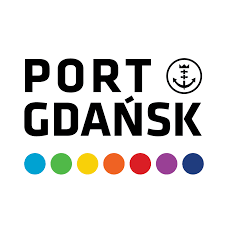 ZGŁOSZENIE LOTÓW BEZZAŁOGOWYM STATKIEM POWIETRZNYM NA TERENACH I AKWENACH ZARZĄDZANYCH PRZEZ ZARZĄD MORSKIEGO PORTU GDAŃSKNazwisko i imię operatora/pilota………………………………………………………………….
Numer dowodu tożsamości operatora/pilota ……………………………………………………...
Numer telefonu operatora/pilota ………………………………………………………………….Numer rejestracyjny i marka pojazdu……………………………………………………..
Załączniki:Kopia dokumentu stwierdzającego posiadanie określonych kwalifikacji upoważniających do wykonywania czynności lotniczych przez pilotów BSPKopia polisy OC operatora/pilotaData planowanego lotu…………………………………………………………………..
Godziny planowanego lotu………………………………………………………………
Rejon lotu………………………………………………………………………………..
Cel lotu………………………………………………………………………………….Nazwa podmiotu zlecającego lot ………………………………………………………Część informacyjna Zgodnie z art. 13 ogólnego rozporządzenia o ochronie danych osobowych z dnia 27 kwietnia 2016 r. (Dz. Urz. UE L 119 z 04.05.2016) informuję, iż:administratorem Pani/Pana danych osobowych jest Zarząd Morskiego Portu Gdańsk S.A., 80-955 Gdańsk             ul. Zamknięta 18,kontakt z Inspektorem Ochrony Danych - iod@portgdansk.pl,dane osobowe przetwarzane będą w celu wydania zgody na lot bezzałogowym statkiem powietrznym na terenach  
i akwenach zarządzanych przez ZMPG,odbiorcami Pani/Pana danych osobowych będą wyłącznie podmioty uprawnione do uzyskania danych osobowych na podstawie przepisów prawa,posiada Pani/Pan prawo do żądania od administratora dostępu do danych osobowych, prawo do ich sprostowania, usunięcia lub ograniczenia przetwarzania, prawo do wniesienia sprzeciwu wobec przetwarzania, prawo do przenoszenia danych, prawo do cofnięcia zgody w dowolnym momencie,ma Pani/Pan prawo wniesienia skargi do organu nadzorczego,podanie danych jest dobrowolne, aczkolwiek niezbędne do otrzymania przepustki uprawniającej do wejścia/wjazdu na tereny ZMPG